Name………………………………………	Index No………………..… Sign…………….…..                                                                                                                       Date………...............			233/3BIOLOGYPAPER 3 (PRACTICAL)TERM 3 2023Time: 1 Hour 45 MinutesINSTRUCTIONS TO CANDIDATESWrite your name and index number in the spaces provided.Sign and write the date of examination in the spaces provided.Answer ALL the questions in the spaces provided in the question paperSpend the first 15 minutes of the time allowed for this paper reading the whole paper before commencing your work.ALL working MUST be clearly shown where necessaryFOR EXAMINER’S USE ONLY1.	a)	You are provided with substances labeled M, N, V, U and X and a filter paper. M and N are food substances, while V is Benedict’s solution, U is 10% Sodium Hydroxide solution and X is 1% 	Copper Sulphate solution. Using the reagents provided, carry out tests determine the food substance(s) in M and N 								(10 marks) a).State the functions of the food substances found in both M and N. 	(4marks)	…………………………………………………………………………………………………………………………………………………………………………………………………………………………………………………………………………………………………………………………………………………………………………………………………………..…………………………………………………………………………………………………………………………………………………………………………………………………………………………………………………………………………………………………………………………………………………………………………………………………………..2. Below are sections of a dicotyledonous plant organs labeled X and Y.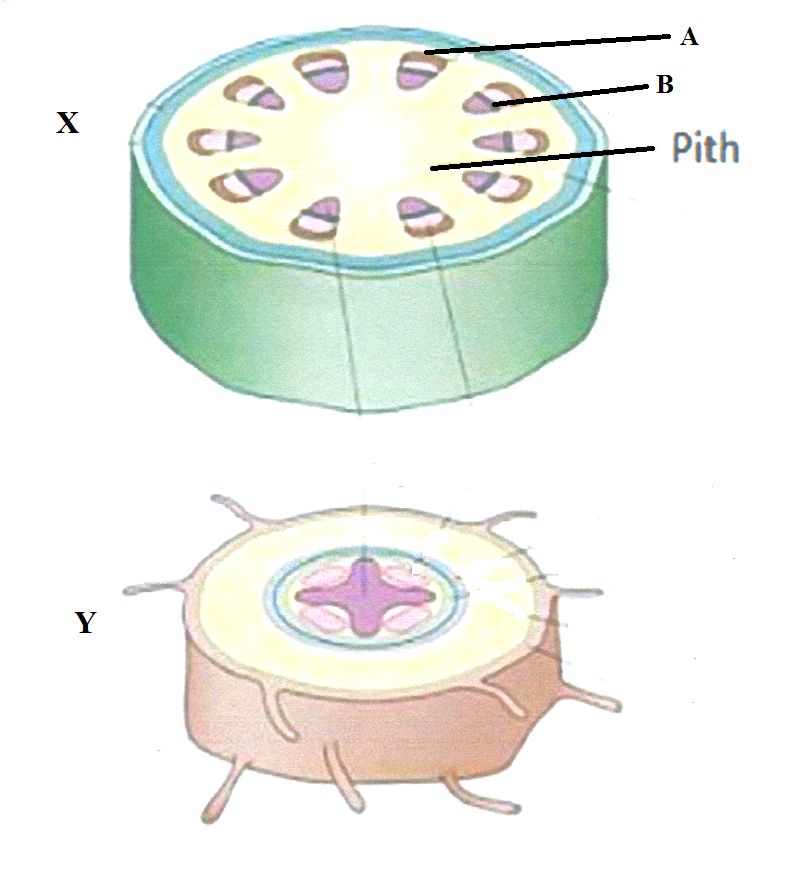 (a) Give three observable differences between the sections. 			(3 marks)………………………………………………………………………………………………………………………………………………………………………………………………………………………………………………………………………………………………………………………………………………………………………………………………………………………………………………………………………………………………………………………………………(b) On the diagram, label any three parts of section Y. 				(3 marks)(c) Identify and state the functions of the parts labeled A and B. 			(4 marks)A ……………………………………………………….Function……………………………………………………………………………………………………………………………………………………………………………………………………………………………………………………………………………………………………………B ………………………………………………………Function……………………………………………………………………………………………………………………………………………………………………………………………………………………………………………………………………………………………………………(d) How would section X compare with that of a monocotyledonous plant? 	(3 marks)………………………………………………………………………………………………………………………………………………………………………………………………………………………………………………………………………………………………………………………………………………………………………………………………………………………………………………………………………………………………………………………………………………………………………………………………………………………………………………3.  Study the diagrams of fruits below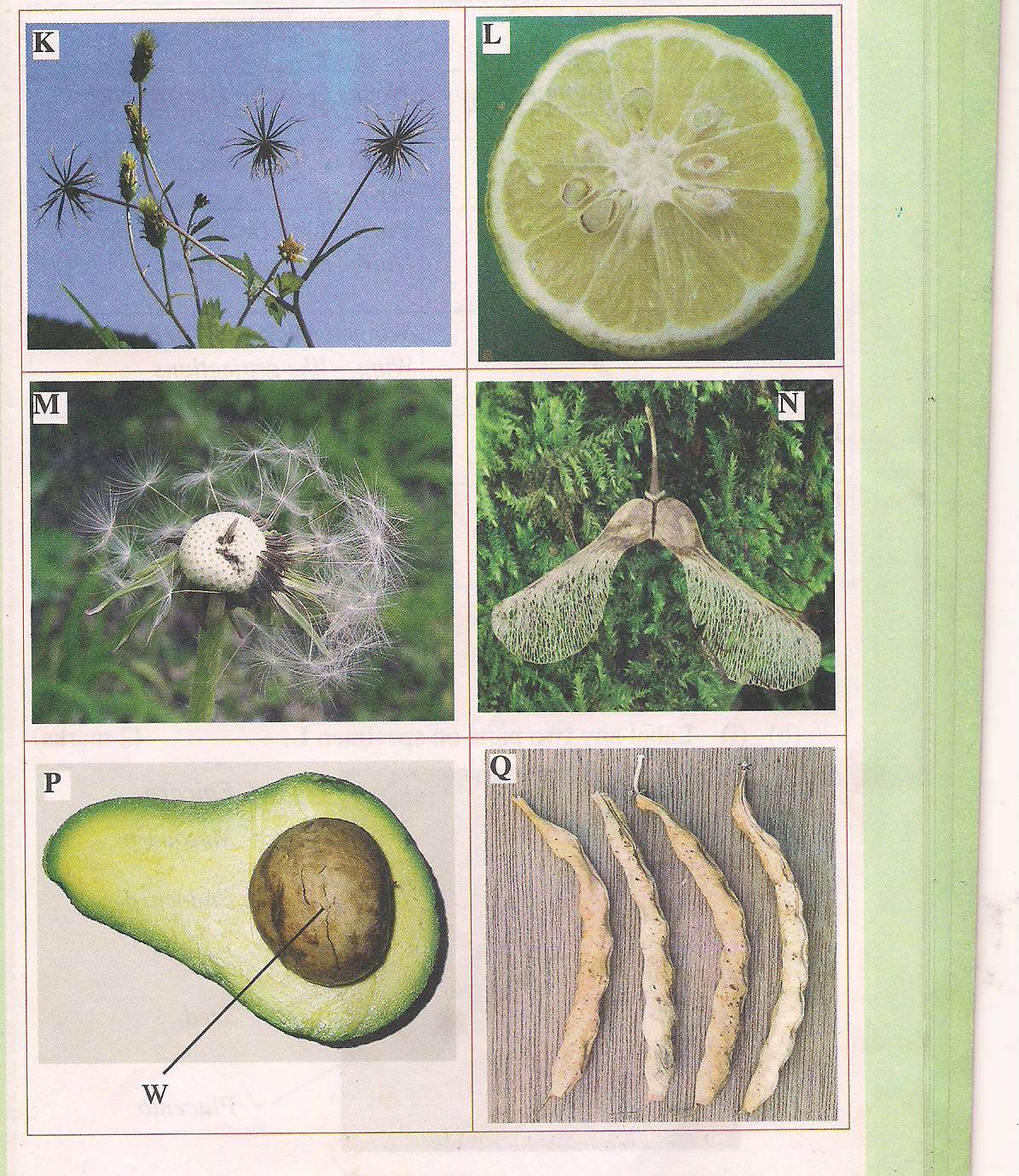 a) Name the type of fruit shown by  P                                                  (1mks) b) State the type of dispersion used by fruit M, K and N. Give adaptation for each of them        (6mks) c) Draw a well labeled diagram of diagram L                                                                (5mks)d) State the type of placentation shown by diagram  Q                                                 (1mk)QUESTIONMAXMUM SCORECANDIDATE’S SCORE114213313TOTAL40SubstanceFood Substance Being Tested ForProcedureObservationConclusionMMMNNN